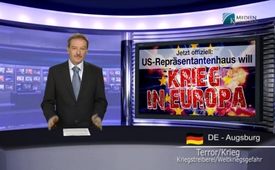 Теперь официально: палата представителей США хочет войны в Европе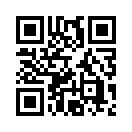 Сообщения о крушении самолёта компании Germanwings во французских Альпах 24 марта заполнило все медиа-каналы. Мы выражаем наше искреннее соболезнование родственникам 150-ти погибших. 
Но одно сообщение, которое, однако, оттесняется потрясающими сообщениями с места тра-гедии, всё же достойно более пристального внимания. Если это сообщение не вызовет волну сопротивления в Европе, то следствием будет, по крайней мере, столько же смертей и разрушений.Сообщения о крушении самолёта компании Germanwings во французских Альпах 24 марта заполнило все медиа-каналы. Мы выражаем наше искреннее соболезнование родственникам 150-ти погибших. 
Но одно сообщение, которое, однако, оттесняется потрясающими сообщениями с места тра-гедии, всё же достойно более пристального внимания. Если это сообщение не вызовет волну сопротивления в Европе, то следствием будет, по крайней мере, столько же смертей и разрушений.
Невзирая на успех в реализации последних мирных соглашений по Восточной Украине, США намерены отправить Украине смертоносное оружие и военную поддержку в крупном масштабе. Палата представителей США поддержала подавляющим числом голосов резолюцию, призывающую Обаму отказаться от своей кажущейся сдержанности и значительно увеличить объём уже санкционированных поставок оружия Украине. До сих пор США поставляли Киеву, по собственным данным, только так называемые оборонительные системы, как противотанковое оружие, боеприпасы, радары и беспилотники-разведчики. Хотя сомнения в достоверности этих официальных версий, более чем оправданы. Шеф американского мозгового центра „Stratfor“ Джордж Фридман,неприкрыто сказал в своей речи 5 февраля 2015, что США, хотя и отрицают поставки оружия Украине, на самом деле, цитата: „хотя это и отрицалось, но они это делают, оружие поставляется“.
Президент Путин уже в середине феврале сказал на пресс-конференции в Будапеште, что по имеющейся у него информации американское оружие уже по-настоящему поставляется в Украину.
Сдержанность Обамы на этом фоне кажется, прежде всего, ловкой инсценировкой. Неофи-циально его оружие уже дестабилизирует Украину, в то время, как правительство и народ всё больше умоляют его наконец-то что-то предпринять. Так растёт поддержка народом горячей войны с Россией. Но если народ позволяет соблазнить себя зовом к открытым поставкам оружия Киеву, то это крик о следующей ступени эскалации. Он провоцирует войну, которую сам непосредственно не почувствует, так как это затронет Европу.
Резолюция Палаты представителей США уже вызвала возмущение в Российской Думе. Там на данный момент слышны требования к Президенту Путину, в случае открытой поставки оружия Киеву со стороны США, послать российские войска на Юго-Восток Украины.
Уважаемые дамы и господа, многочисленные эксперты уже месяцами предупреждают о том, что США на самом деле не заинтересованы в мире в Украине, потому что в их планах кон-фронтация с Россией. Только народы Европы могут воспрепятствовать этой войне. Помогите и вы, распространяя эту информацию. Распространяйте и наш комментарий: „Stratfor“ выдаёт стратегию США в Украине“с дальнейшими впечатляющими деталями из цитированной выше речи шефа Stratfor, Джорджа Фридмана. Эту передачу вы найдёте на www.kla.tv/5586от ssИсточники:http://www.faz.net/aktuell/politik/ausland/amerika/repraesentantenhaus-dringt-auf-waffenlieferungen-an-ukraine-13503319.html
http://www.spiegel.de/politik/ausland/ukraine-krieg-us-repraesentantenhaus-fordert-waffenlieferungen-an-kiew-a-1025197.html
http://www.n24.de/n24/Nachrichten/Politik/d/6163292/wladimir-putin-wirft-usa-waffenlieferungen-vor.html
https://www.youtube.com/watch?v=QeLu_yyz3tc
http://www.contra-magazin.com/2015/03/us-waffen-fuer-die-ukraine-anlass-fuer-russische-militaerintervention/Может быть вас тоже интересует:---Kla.TV – Другие новости ... свободные – независимые – без цензуры ...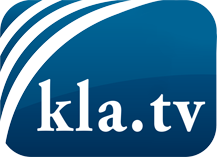 О чем СМИ не должны молчать ...Мало слышанное от народа, для народа...регулярные новости на www.kla.tv/ruОставайтесь с нами!Бесплатную рассылку новостей по электронной почте
Вы можете получить по ссылке www.kla.tv/abo-ruИнструкция по безопасности:Несогласные голоса, к сожалению, все снова подвергаются цензуре и подавлению. До тех пор, пока мы не будем сообщать в соответствии с интересами и идеологией системной прессы, мы всегда должны ожидать, что будут искать предлоги, чтобы заблокировать или навредить Kla.TV.Поэтому объединитесь сегодня в сеть независимо от интернета!
Нажмите здесь: www.kla.tv/vernetzung&lang=ruЛицензия:    Creative Commons License с указанием названия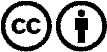 Распространение и переработка желательно с указанием названия! При этом материал не может быть представлен вне контекста. Учреждения, финансируемые за счет государственных средств, не могут пользоваться ими без консультации. Нарушения могут преследоваться по закону.